KАРАР                                                                                 ПОСТАНОВЛЕНИЕ          «15» апрель 2020 й.                         № 19                         «15» апреля 2020 годаОб отмене постановления  Администрациисельского поселения Сандугачевский сельсовет муниципального района              Янаульский район Республики Башкортостан  № 13 от 30.03.2020 года «Об  утверждении административного регламента исполнения Администрацией сельского поселения Сандугачевский охраной недр при добыче общераспространенных полезных ископаемых, а также при строительстве подземных сооружений, не связанных с добычей полезных ископаемых»
	В целях приведения нормативных правовых актов в соответствие с действующим федеральным и республиканским законодательством Администрация сельского поселения Сандугачевский сельсовет муниципального района Янаульский район  Республики  Башкортостан п о с т а н о в л я е т:          1. Постановление  Администрации сельского поселения Сагндугачевский сельсовет муниципального района Янаульский район Республики Башкортостан  № 13  от 30.03.2020 года «Об  утверждении административного регламента исполнения Администрацией сельского поселения Сандугачевский охраной недр при добыче общераспространенных полезных ископаемых, а также при строительстве подземных сооружений, не связанных с добычей полезных ископаемых»
отменить.2. Обнародовать данное постановление на информационном стенде Администрации сельского поселения Сандугачевский сельсовет муниципального района Янаульский район Республики Башкортостан, по адресу: 452812, РБ, Янаульский район, с. Сандугач, ул. К.Садретдинова, д.5 и разместить на  сайте  сельского поселения Сандугачевский сельсовет муниципального района Янаульский район Республики Башкортостан по адресу: http://sp-sandugach.ru/.          3. Контроль исполнения данного постановления оставляю за собой.Главасельского поселения                                                                     Т.Ш.КуснияровБАШKОРТОСТАН  РЕСПУБЛИКАҺЫЯҢАУЫЛ  РАЙОНЫМУНИЦИПАЛЬ РАЙОНЫНЫҢҺАНДУҒАС АУЫЛ СОВЕТЫ АУЫЛ БИЛӘМӘҺЕ ХАКИМИӘТЕ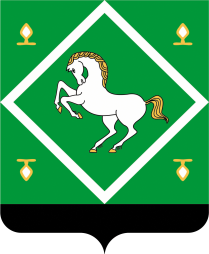 АДМИНИСТРАЦИЯСЕЛЬСКОГО ПОСЕЛЕНИЯ САНДУГАЧЕВСКИЙ  СЕЛЬСОВЕТ МУНИЦИПАЛЬНОГО  РАЙОНАЯНАУЛЬСКИЙ РАЙОНРЕСПУБЛИКИ БАШКОРТОСТАН